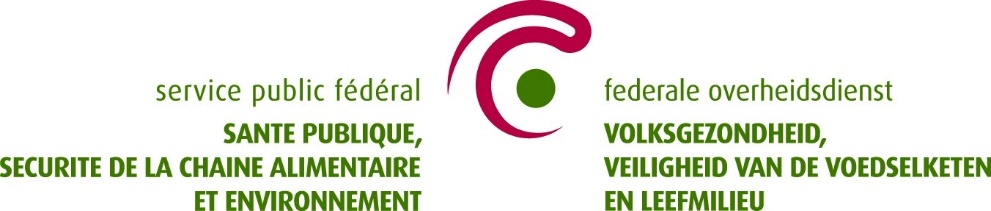 2022 - les communiqués de la CIMCommuniqué du 24 juin 2022Communiqué du 2 mai 2022Communiqué du 20 avril 2022Communiqué du 9 mars 2022Communiqué du 4 mars 2022Communiqué du 16 février 2022Communiqué du 26 janvier 2022Communiqué du 24 janvier 2022Communiqué du 19 janvier 2022Communiqué du 5 janvier 2022Communiqué du 4 janvier 2022